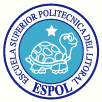 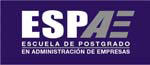 Plan de Negocios (Resumen Ejecutivo)Autores:   Ernesto Burbano OrtegaFernando Mancero SantillánJosé Miranda Rosas1.ANÁLISIS DEL SECTOR Y DE LA COMPAÑÍAEl análisis del mercado se enfocará solo a la ciudad de Esmeraldas la cual cuenta conuna población de 149.212 habitantes proyectados al año 2005.La alimentación de esta ciudad esta condicionada a los productos del medio y en otroscasos a los recursos económicos, hay familias que apenas tienen para una sola comidadiaria.Generalmente la alimentación diaria la hacen a base de los carbohidratos y poco lasproteínas y aún menos las legumbres y hortalizas.Referente al mercado de nuestro interés se tiene según encuestas que el consumo delpollo es la preferencia de los esmeraldeños, seguido por los mariscos. Se ha establecidoque los consumidores prefieren el pollo en su mayoría asado, luego el brosterizado y porúltimo es pollo estofado.Este estudio se centra en la posibilidad de penetrar en el mercado con el tipo de pollobrosterizado, al que se le ha denominado “POLLO BROSTER EL COCO” tratando deidentificarlo con la región. Otro factor de donde se puede obtener un aventaja es en lapresentación del local y del personal, en donde se destaquen las normas de higiene,educación y limpieza.Una ventaja se presenta porque en Esmeraldas las opciones para alimentarse sonlimitadas y el consumidor se ve obligado a consumir lo que el mercado le ofrece.POLLO BROSTER EL COCO estará ubicado en el centro de la ciudad de Esmeraldas,dentro del área comprendida entre las calles 10 de agosto por el norte, Salinas por el sur,Bolívar por el este y calle Colón por el oeste. El área mínima requerida será de 64m2,en la zona prevista existe los servicios básicos de agua potable, energía eléctrica,alcantarillado, líneas telefónicas, recolección de basura. El costo de arrendamiento en elárea central en promedio es de US$ 800.00 para un área similar a la requerida, el mismoserá modificado según nuestras necesidades.2.DESCRIPCIÓN DEL NEGOCIOPOLLO BROSTER EL COCO S.A., comercializará pollo brosterizado en presas consabor a coco. La característica principal que marcará la diferencia es el coco rallado que1Plan de Negocios (Resumen Ejecutivo)Autores:   Ernesto Burbano OrtegaFernando Mancero SantillánJosé Miranda Rosascubrirá el pollo, lo cual representa una innovación en los productos del pollo que secomercializa típicamente.Existe la posibilidad que la fórmula del pollo brosterizado el coco sea copiadafácilmente, sin embargo el producto será acompañado en varias presentaciones conpapas fritas y ensaladas que son productos preferidos por los consumidoresesmeraldeños para acompañar el pollo. Adicionalmente se va ha explotar el gusto quetienen los consumidores cuando comen fuera de casa, de hacerlo con música, que depromociones especiales y cuente con una televisión.Para la producción se tendrá cuidado de preparar los platos previstos para la venta deldía ya que el coco con que será cubierto el pollo acelerará en cambio del sabor alsiguiente día de preparado.CLIENTESLos clientes potenciales para consumir nuestro producto aproximadamente en un 50%corresponden al segmento de entre 18 y 30 años, un 41% entre 30 y 60 años, y un 9% elsegmento entre 12 y 18 años. Todos pertenecientes a la clase media.Los clientes son consumidores directos o finales, y su dedición de compra del pollobrosterizado el coco será estimulada por el sabor del producto, y los servicios de calidadque añadiremos, como son la presentación del local, con música y televisión, además deacuerdo al resultado de las encuestas están dispuestos a pagar el precio que se haestablecido.COMPETENCIALos clientes potenciales que comen fuera de casa lo hacen en chifas y otros lugares,como comedores y carretas. Conociendo que se encuentran insatisfechos con laatención. Nuestra competencia directa serán los locales de venta de pollo asado y losrestaurantes, considerando que la preferencia al comer fuera de casa es el pollo.3.PLAN DE MARKETINGESTRATEGIA DEL PRECIOEn la competencia los precios oscilan entre USD 1,80 – 2,10 los cuartos de pollo y unacompañado, dependiendo del lugar, en este sistemas el precio del pollo entero es entre7 y 8 dólares. Un único local posee un “Combo Económico” que contiene una presa,papas fritas y un vaso de cola en $1,99.2Plan de Negocios (Resumen Ejecutivo)Autores:   Ernesto Burbano OrtegaFernando Mancero SantillánJosé Miranda RosasTanto en el pollo asado como en el brosterizado la materia prima es el Mr pollo de4,5lb, obteniendo del pollo asado 4 presas y del brosterizado 4.Se estima que en la comercialización del pollo asado la utilidad bruta es del 50%.  Lainvestigación realizada al único local de pollo brosterizado se deduce que las gananciasson del mismo orden. Según la encuesta realizada los clientes estarían dispuestos apagar alrededor de USD 10 por un pollo brosterizado con sabor a coco.Se fija el precio USD 10 para la venta de este pollo, considerando la capacidad de pagodel mercado consumidor y su predisposición para gastar, además es un precio igual alde la competencia que cubre los costos fijos y variables de producción.ESTRATEGIA DE VENTASe dispondrá de un acogedor y seguro local, un ambiente agradable, con música otelevisión para la distracción, con exigentes normas de higiene, carteles luminosos conla publicidad de los diferentes platos.La rapidez en la atención dará el concepto de comida rápida, pero también se venderápara consumo fuera del local, para esto se proporcionará recipientes adecuados conlogotipos y colores atractivos que identifiquen el negocio. A futuro atenderemospedidos a domicilio, como una estrategia de venta.ESTRATEGIA PROMOCIONALPermanentemente se  estimulará las ventas con publicidad en la radio y televisión,además de tarrinas con logotipos que sirvan de publicidad y un gran letrero luminoso.Los costos por publicaciones en la radio son de USD 100,00 por promocionar unproducto o negocio, indicar el concepto, dirección y promociones, durante un mes en unhorario determinado en un programa determinado.Los costos por publicidad en prensa escrita son de USD 50,00 un espacio de 10cm x10cm, y por último los costos en televisión son de USD 200,00, mensuales por dospasadas diarias en un programa específico.4.ANÁLISIS TÉCNICOPRODUCCIÓNEl desarrollo del producto se realizará en dos etapas:1.Realización de pruebas preeliminares2.Preparación de presas para entregar a población en encuestas efectuadasEQUIPOS Y MAQUINARIAS3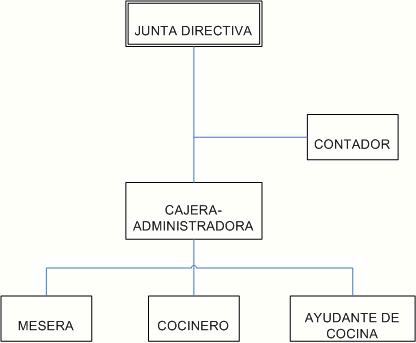 Plan de Negocios (Resumen Ejecutivo)Autores:   Ernesto Burbano OrtegaFernando Mancero SantillánJosé Miranda RosasEl equipo a utilizar será el siguiente:•Freidora•Cestos•Chimenea•Pelador y Cortador de papas•1 Cocina industrialEQUIPAMIENTO DEL LOCAL•2 Tanques de gas•Juego de mesas y sillas de madera•Juego de utensilios de cocina•Televisor a color de 29”•Equipo de sonido•Dispensador de agua•1 caja registradora5.ANÁLISIS ADMINISTRATIVOGRUPO EMPRESARIALPOLLO BROSTER EL COCO S.A. se constituirá en una empresa Sociedad Anónima,en la cual los socios son: Fernando Mancero, Ernesto Burbano y José Miranda. Lossocios son a la vez capitalistas y cada uno tiene el 33.33% de las acciones.ESTRUCTURA ORGANIZACIONAL DE “POLLO BROSTER EL COCO”4Plan de Negocios (Resumen Ejecutivo)Autores:   Ernesto Burbano OrtegaFernando Mancero SantillánJosé Miranda Rosas6.ANÁLISIS ECONÓMICO Y FINANCIEROPOLLO BROSTER EL COCO S.A., requiere una inversión total de USD 25,000 la cualel grupo gestor aportará en su totalidad, con una participación de 33,33% cada uno.La oportunidad del negocio es clara, pues en la ciudad de Esmeraldas solo existe unlocal de venta de pollo brosterizado que no atiende en forma exclusiva sino queincluyen otros productos como parrilladas, es la razón fundamental para plantear estaidea de negocio porque el mercado está subatendido y es un área de expansión, deacuerdo a los datos estadísticos de las encuestas realizadas.La rentabilidad del proyecto, con un horizonte de cinco años, es del 48,65%, muysuperior a cualquier opción financiera existente en el mercado financiero nacional. ElValor Actual Neto (VAN) es de USD 26,043.68 y el período de pago descontado es de2,030 años.El punto de equilibrio financiero corresponde a un volumen de ventas anual, de 6576pollos, el mismo que alcanza entre el primero y segundo año, 5971 y 7198respectivamente. El negocio es factible, ya sea que el proyecto se ejecute con o sinfinanciamiento.En la sexta feria de negocios llevada a cabo como parte del programa de Maestrías de laEscuela de Postgrado en Administración de Empresas, ESPAE, realizada el 28 de juniodel 2005, este proyecto fue premiado con el tercer lugar.5